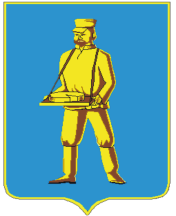 СОВЕТ ДЕПУТАТОВЛОТОШИНСКОГО МУНИЦИПАЛЬНОГО РАЙОНАМОСКОВСКОЙ ОБЛАСТИР Е Ш Е Н И Еот 31.10.2016  № 244/28О внесении изменений в решение Совета депутатов Лотошинского муниципального района от 22.04.2016 № 190/22 «Об утверждении Положения о порядке представления депутатами Совета депутатов Лотошинского муниципального района сведений о доходах, расходах, об имуществе и обязательствах имущественного характера, а также о доходах, расходах, об имуществе и обязательствах имущественного характера их супруг (супругов) и несовершеннолетних детей»Руководствуясь ст. 40 Федерального закона от 06.10.2003 № 131-ФЗ «Об общих принципах организации местного самоуправления в Российской Федерации», ст. 12.1 Федерального закона от 25.12.2008 № 273-ФЗ «О противодействии коррупции», Указом Президента Российской Федерации от 18.05.2009 № 558 «О представлении гражданами, претендующими на замещение государственных должностей Российской Федерации, и лицами, замещающими государственные должности Российской Федерации, сведений о доходах, об имуществе и обязательствах имущественного характера», Указом Президента Российской Федерации от 08.07.2013 № 613 «Вопросы противодействия коррупции», Указом Президента Российской Федерации от 23.06.2014 № 460 «Об утверждении формы справки о доходах, расходах, об имуществе и обязательствах имущественного характера и внесении изменений в некоторые акты Президента Российской Федерации», Совет депутатов Лотошинского муниципального района Московской областир е ш и л: 1. Внести в Положение о порядке представления депутатами Совета депутатов Лотошинского муниципального района сведений о своих доходах, расходах, об имуществе и обязательствах имущественного характера, а также о доходах, расходах, об имуществе и обязательствах имущественного характера своих супруг (супругов) и несовершеннолетних детей (далее Положение), утвержденное решением Совета депутатов Лотошинского муниципального района Московской области от 22.04.2016 № 190/22 «Об утверждении Положения о порядке представления депутатами Совета депутатов Лотошинского муниципального района сведений о доходах, расходах, об имуществе и обязательствах имущественного характера, а также о доходах, расходах, об имуществе и обязательствах имущественного характера их супруг (супругов) и несовершеннолетних детей» (далее – решение) следующие изменения: 1.1. Дополнить Положение разделом 4 следующего содержания: «4. Порядок размещения сведений о доходах, расходах, об имуществе и обязательствах имущественного характера на официальном сайте и представления этих сведений средствам массовой информации для опубликования         4.1. На официальном сайте администрации Лотошинского муниципального района размещаются и общероссийским средствам массовой информации представляются для опубликования следующие сведения о доходах, расходах, об имуществе и обязательствах имущественного характера депутатов Совета депутатов Лотошинского муниципального района, а также о доходах, расходах, об имуществе и обязательствах имущественного характера их супруг (супругов) и несовершеннолетних детей (согласно приложению к Положению):а) перечень объектов недвижимого имущества, принадлежащих депутату Совета депутатов Лотошинского муниципального района, его супруге (супругу) и несовершеннолетним детям на праве собственности или находящихся в их пользовании, с указанием вида, площади и страны расположения каждого из таких объектов;б) перечень транспортных средств с указанием вида и марки, принадлежащих на праве собственности депутату Совета депутатов Лотошинского муниципального района, его супруге (супругу) и несовершеннолетним детям;в) декларированный годовой доход депутата Совета депутатов Лотошинского муниципального района, его супруги (супруга) и несовершеннолетних детей;г) сведения об источниках получения средств, за счет которых совершена сделка по приобретению земельного участка, другого объекта недвижимого имущества, транспортного средства, ценных бумаг (долей участия, паев в уставных (складочных) капиталах организаций), если сумма сделки превышает общий доход депутата Совета депутатов Лотошинского муниципального района и его супруги (супруга) за три последних года, предшествующих отчетному периоду.4.2. В размещаемых на официальном сайте администрации Лотошинского муниципального района и представляемых общероссийским средствам массовой информации для опубликования сведениях о доходах, , расходах, об имуществе и обязательствах имущественного характера запрещается указывать:а) иные сведения (кроме указанных в пункте 4.1 настоящего Положения) о доходах депутата Совета депутатов Лотошинского муниципального района, его супруги (супруга) и несовершеннолетних детей, об имуществе, принадлежащем на праве собственности названным лицам, и об их обязательствах имущественного характера;б) персональные данные супруги (супруга), детей и иных членов семьи депутата Совета депутатов Лотошинского муниципального района;в) данные, позволяющие определить место жительства, почтовый адрес, телефон и иные индивидуальные средства коммуникации депутата Совета депутатов Лотошинского муниципального района, его супруги (супруга), детей и иных членов семьи;г) данные, позволяющие определить местоположение объектов недвижимого имущества, принадлежащих депутату Совета депутатов Лотошинского муниципального района, его супруге (супругу), детям, иным членам семьи на праве собственности или находящихся в их пользовании;д) информацию, отнесенную к государственной тайне или являющуюся конфиденциальной.4.3. Сведения, указанные в пункте 4.1 настоящего Положения, размещаются и обновляются организационным отделом Совета депутатов Лотошинского муниципального района в течение 14 рабочих дней со дня истечения срока, установленного для их подачи.4.4. Организационный отдел Совета депутатов Лотошинского муниципального района:а) в течение трех рабочих дней со дня поступления запроса от общероссийского средства массовой информации сообщает о нем депутату Совета депутатов Лотошинского муниципального района, в отношении которого поступил запрос;б) в течение семи рабочих дней со дня поступления запроса от общероссийского средства массовой информации обеспечивает представление сведений, указанных в пункте 4.1 настоящего Положения, в том случае, если запрашиваемые сведения отсутствуют на официальном сайте.».      1.2. Дополнить Положение приложением «Сведения о доходах, расходах, об имуществе и обязательствах имущественного характера депутатов Совета депутатов Лотошинского муниципального района, а также о доходах, расходах, об имуществе и обязательствах имущественного характера своих супруг (супругов) и несовершеннолетних детей» согласно приложению к настоящему решению. 2. Опубликовать настоящее решение в газете «Сельская новь» и разместить на официальном сайте администрации Лотошинского муниципального района.3. Контроль за исполнением настоящего решения возложить на председателя Совета депутатов Лотошинского муниципального района Р.Н. Смирнова.Председатель Совета депутатовЛотошинского муниципального района                                              Р.Н. СмирновВ Е Р Н О:Разослать: депутатам Совета депутатов – 15 экз., организационному отделу Совета депутатов, редакции газеты «Сельская новь», прокурору, в дело.Приложение к решению Совета депутатовЛотошинского муниципального районаМосковской областиот 31.10.2016 № 244/28Приложение к ПоложениюСведения о доходах, расходах, об имуществе и обязательствах имущественного характера депутатовСовета депутатов Лотошинского муниципального района, а также о доходах, расходах, об имуществе и обязательствах имущественного характера своих супруг (супругов) и несовершеннолетних детей за отчетный период с 1 января 20___ года по 31 декабря 20___ годаФамилия, имя, отчество
Должность Общая сумма декларированного годового дохода за 20___г. (руб.) Перечень объектов недвижимого имущества,
принадлежащих на праве собственности или находящихся в пользовании Перечень объектов недвижимого имущества,
принадлежащих на праве собственности или находящихся в пользовании Перечень объектов недвижимого имущества,
принадлежащих на праве собственности или находящихся в пользовании Перечень транспортных средств, принадлежащих на праве собственности
(вид, марка) Сведения об источниках получения средств, за счет которых совершена сделка по приобретению объектов недвижимого имущества, транспортных средств, ценных бумаг, акций (долей участия, паев в уставных (складочных) капиталах организаций)Фамилия, имя, отчество
Должность Общая сумма декларированного годового дохода за 20___г. (руб.) Вид объектов недвижимости Площадь
(кв. м) Страна расположенияПеречень транспортных средств, принадлежащих на праве собственности
(вид, марка) Сведения об источниках получения средств, за счет которых совершена сделка по приобретению объектов недвижимого имущества, транспортных средств, ценных бумаг, акций (долей участия, паев в уставных (складочных) капиталах организаций)